Ситдикова Фаиля Мусиевна, учитель русского языка и литературы МБОУ СОШ д. Нуркеево.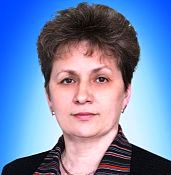 Республика Башкортостанfailja555@rambler.ruРепортаж с урока русского языка и внеклассного чтения в 4 классе (урок проводился в рамках замещения заболевшего учителя начальных классов)В 4 классе обучается 14 учащихся. На уроке присутствовало – 11. По технологии работы в парах занятие проводилось впервые. 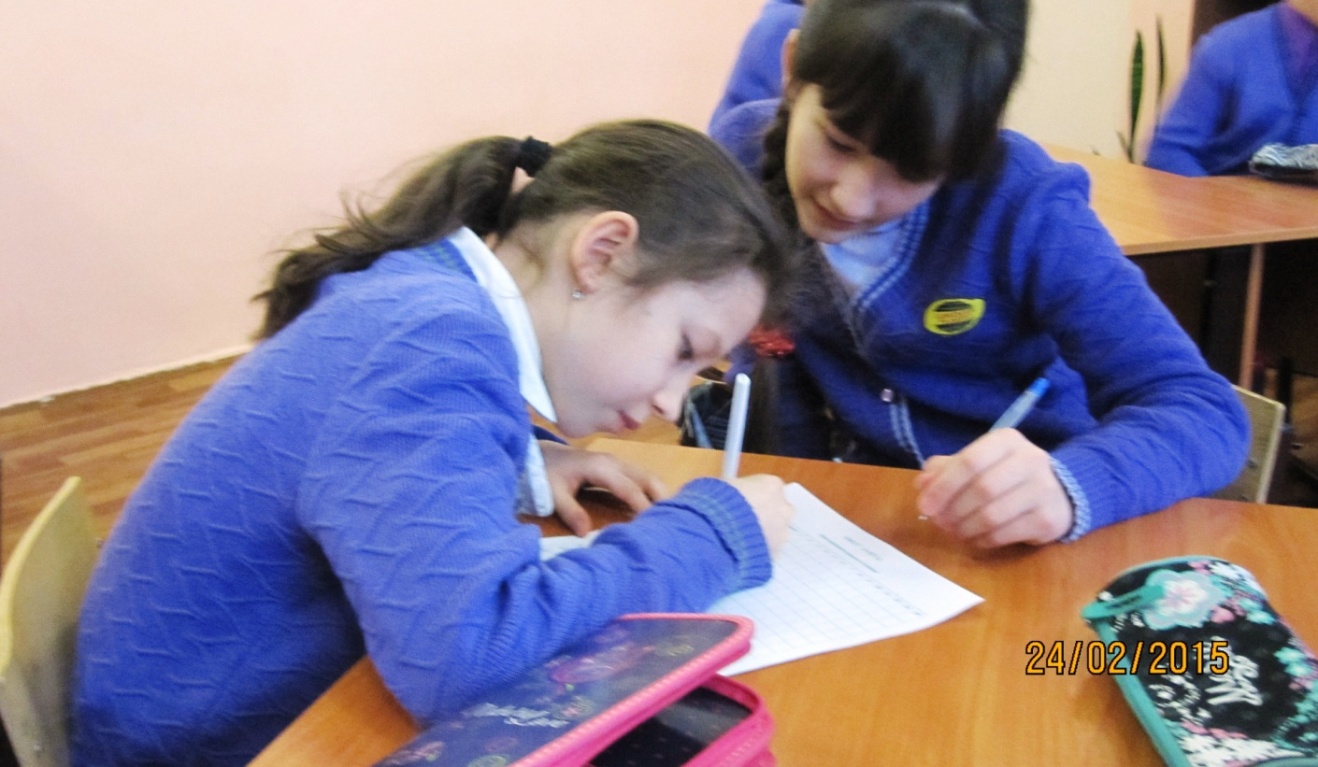 Идет «регистрация» на Листке учёта. Каждый свое имя вписывает сам!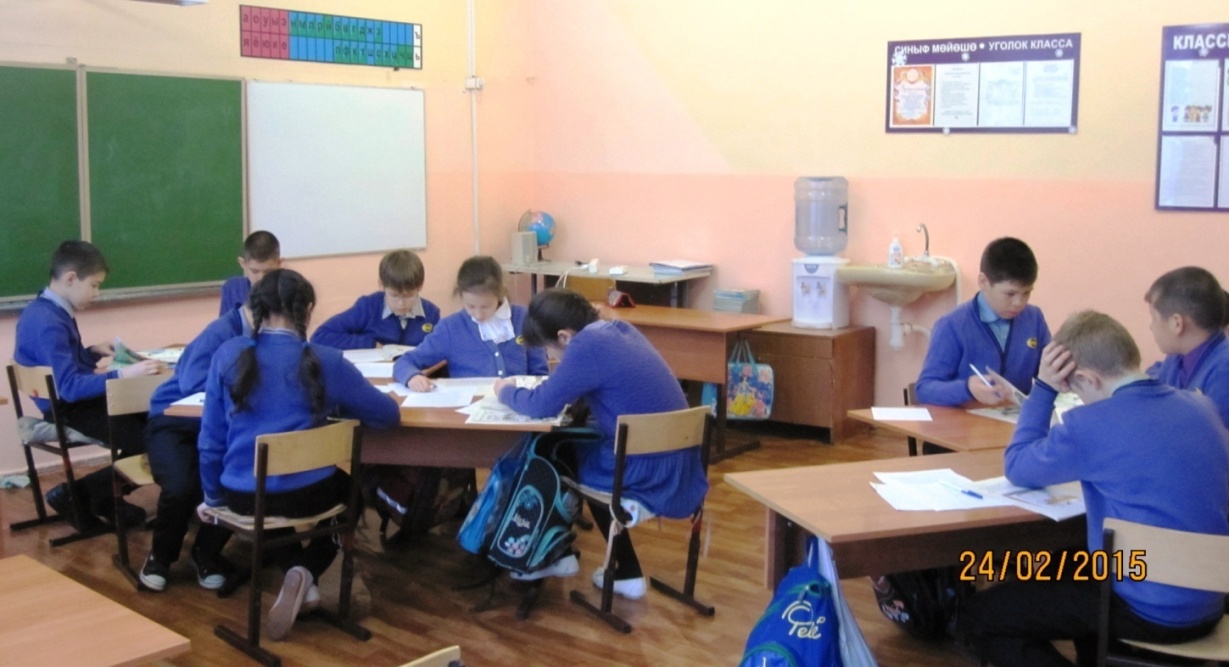        Ученики сидят попарно «через уголок». Получили книжки – у каждого своя.        Листочки с алгоритмом работы. Одинарный тетрадный листочек в полоску для       выполнения заданий. Класс выполняет Задание № 1:          Полистай книжку. Выбери для чтения небольшой отрывок. Прочитай про себя.     Выполняем Задание № 2: Выпиши из текста 3 существительных. Определи их        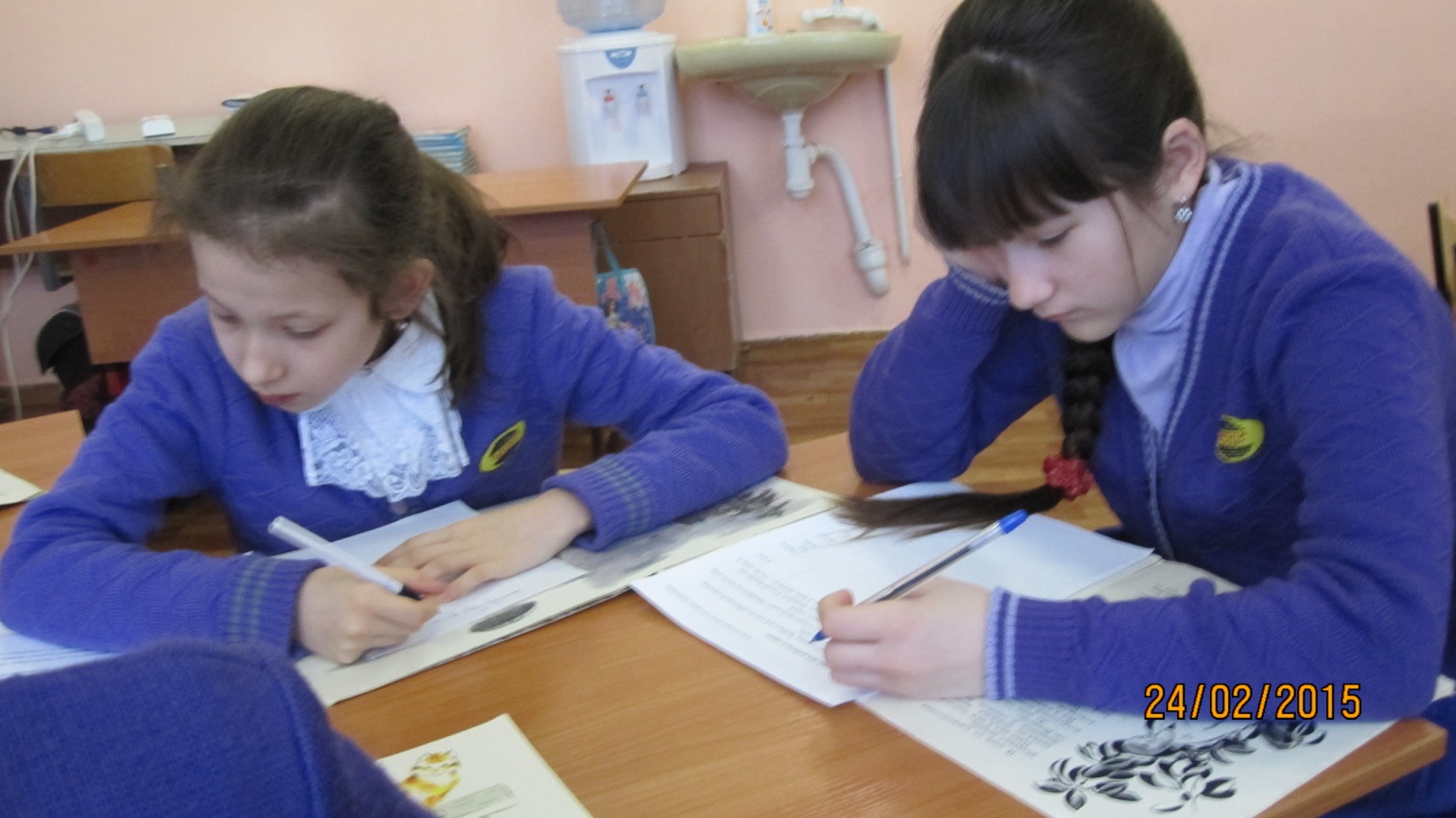        число; в ед. числе -  род,  склонение, падеж; во мн.числе – падеж. И Задание № 3 Выпиши из текста 3 глагола. Определи, в какой форме эти глаголы употреблены:  время (в прош. вр. -  число,  род; в наст. Вр. – лицо, число; в буд. вр. – лицо, число)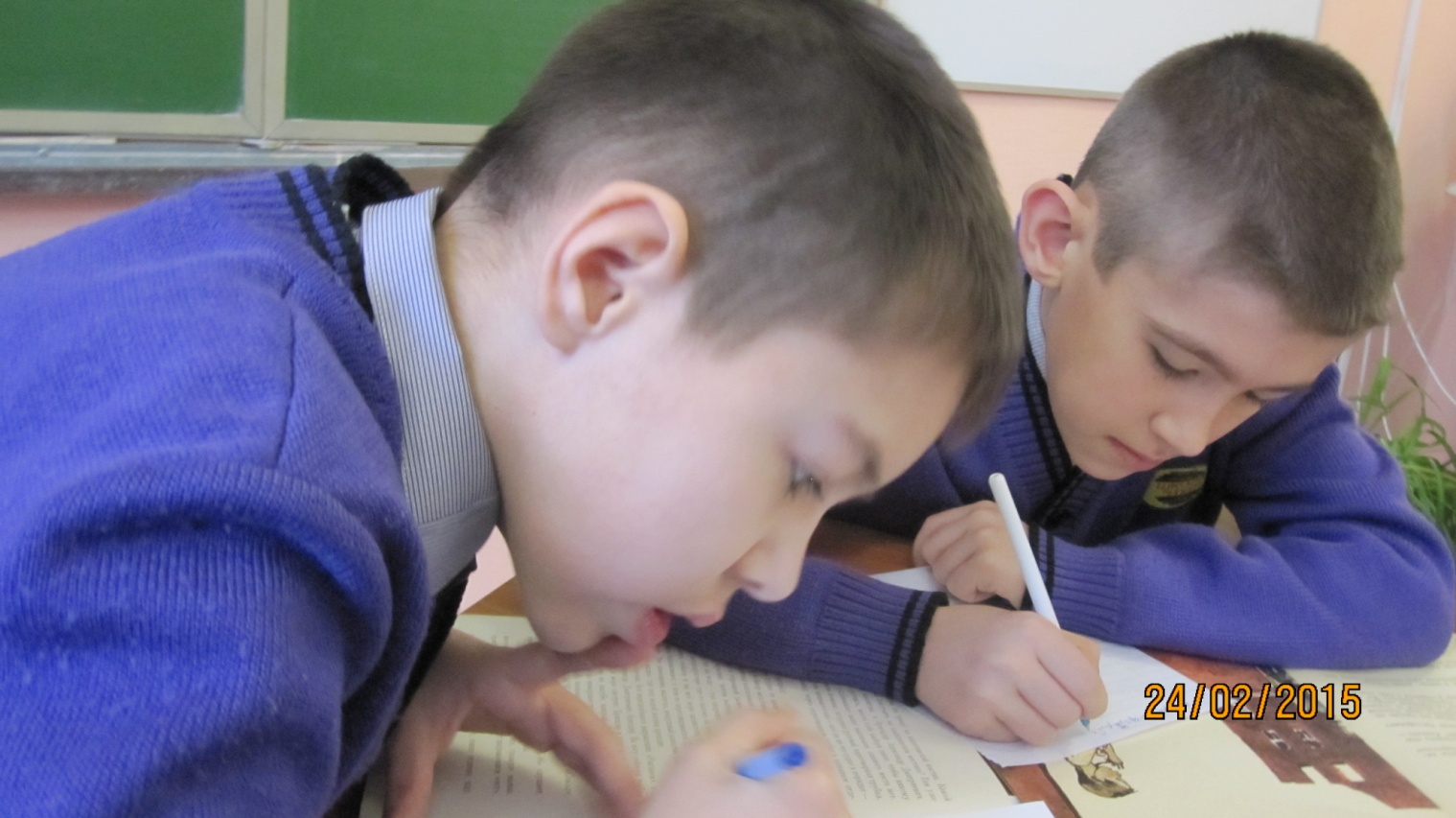   Задание № 4. Выпиши из текста 5 самых «трудных» слова. Подчеркни в них  «ошибкоопасные»  места. Запомни их написание.  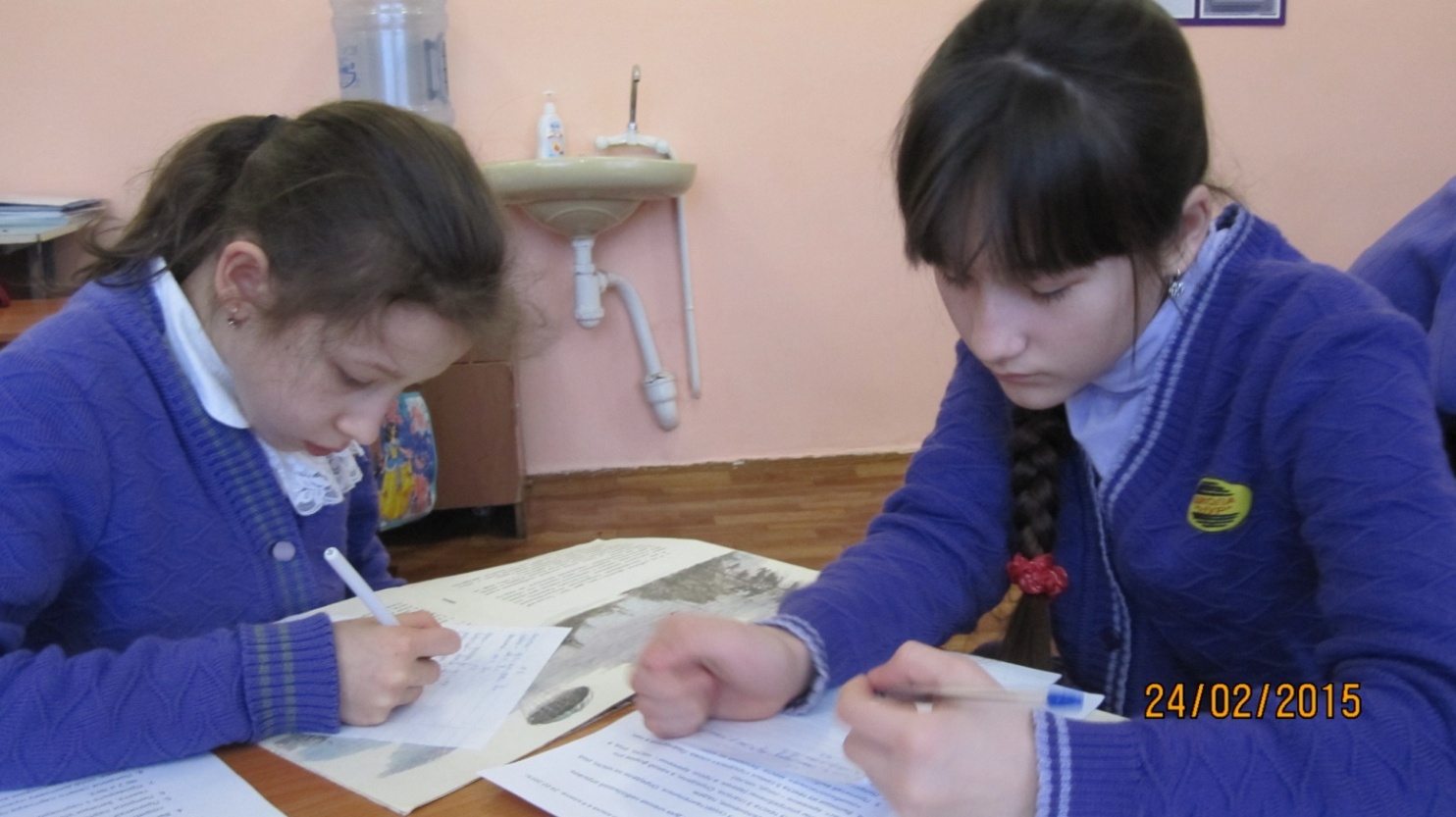 Ты готова меня выслушать?  Работа в парах по Заданию № 5:  Прочитай выбранный отрывок своему партнеру.Задание  № 6: Попроси партнера задать тебе 1 вопрос по содержанию твоего текста. Запиши этот вопрос. Ответь на него устно.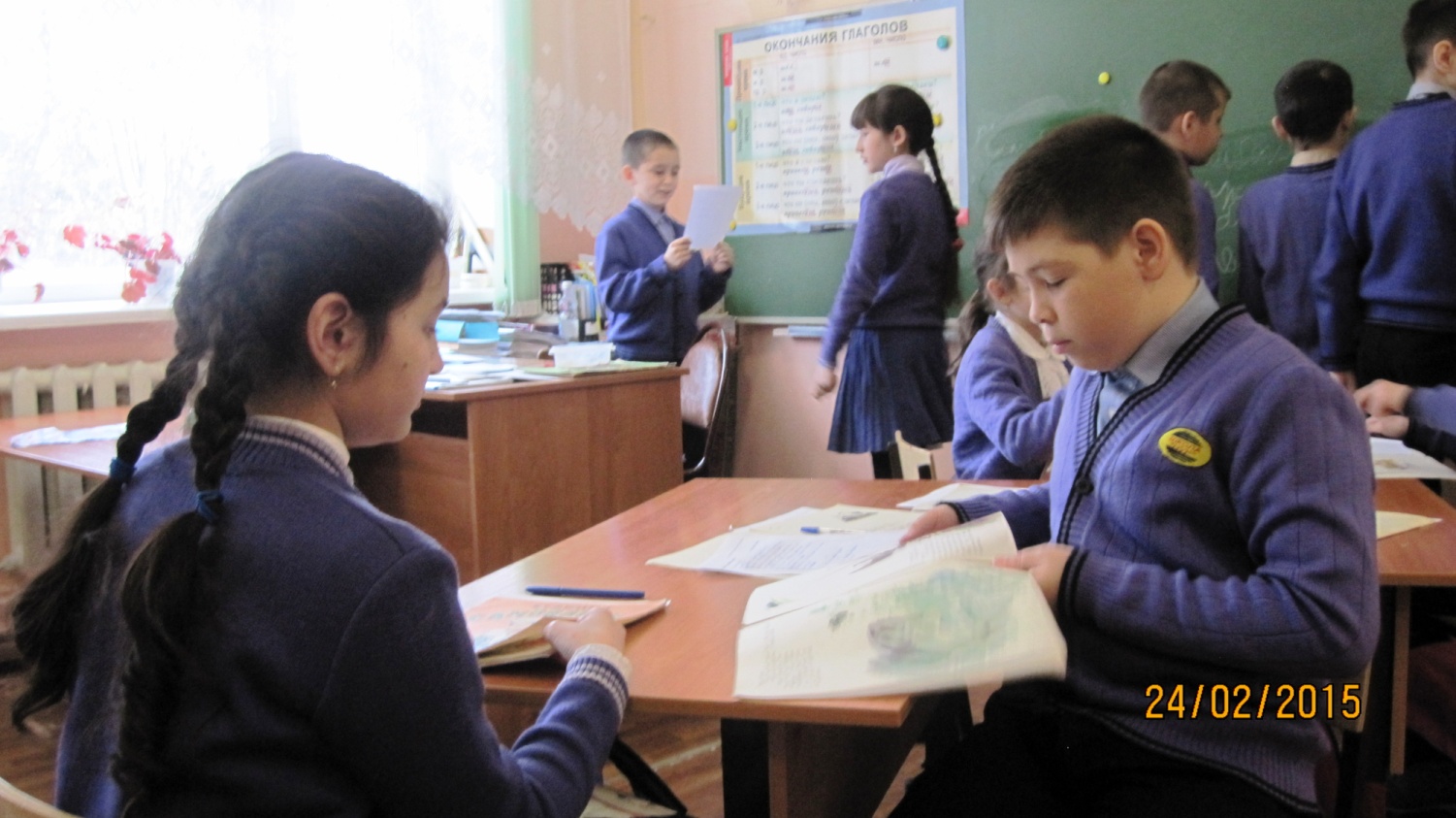     Проверь, пожалуйста, правильно ли я выполнил Задания 2 и 3? 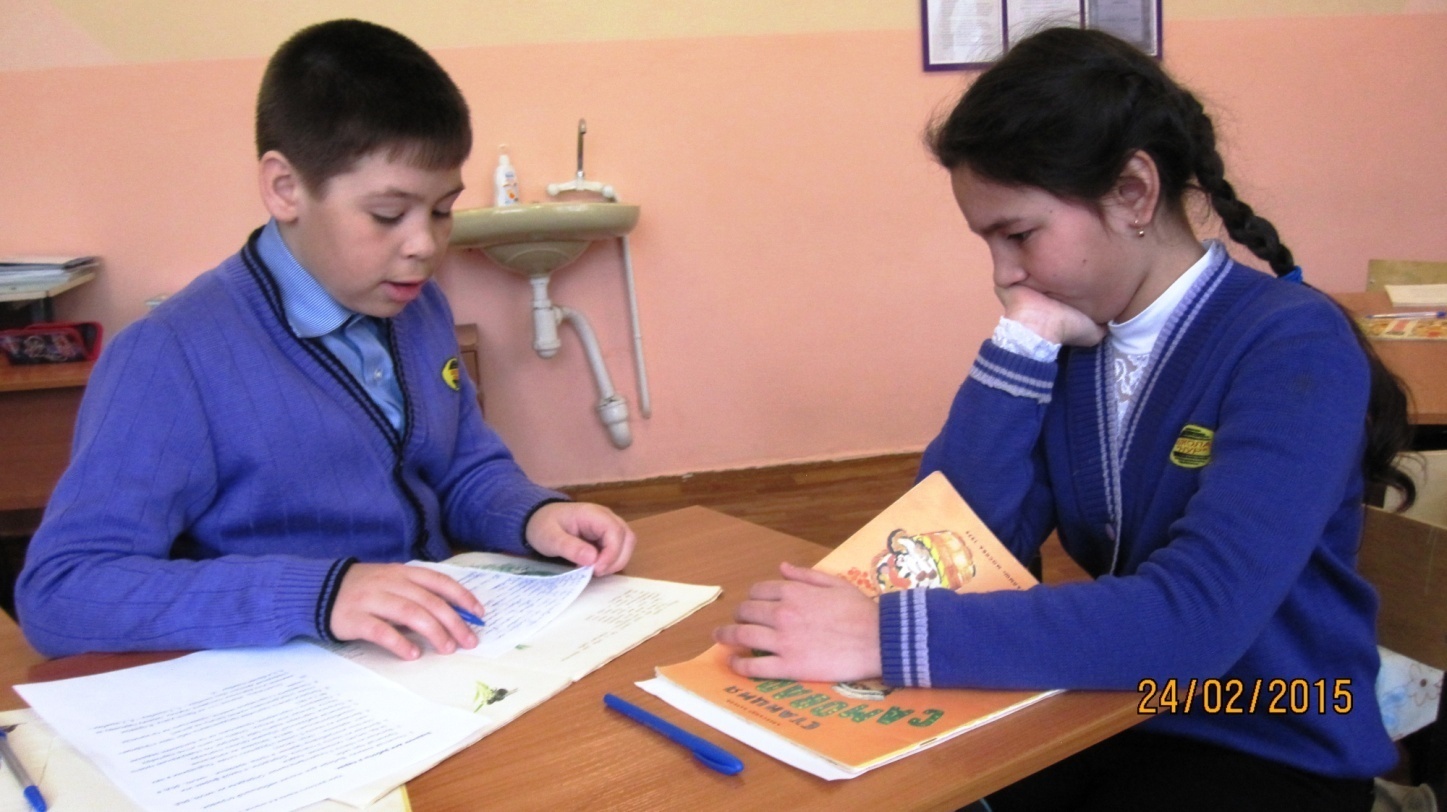         Ты хорошо справился с заданиями!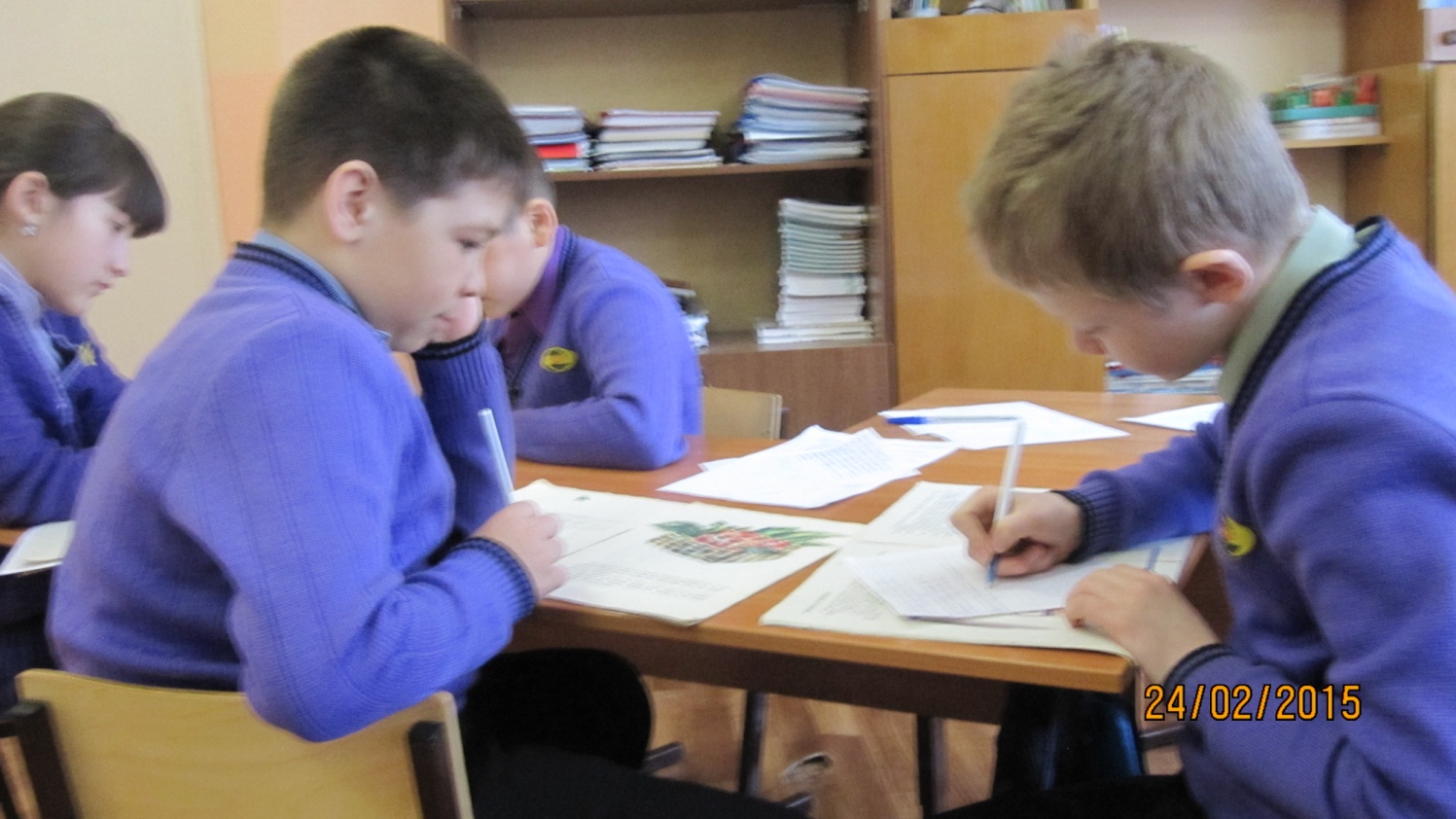            Выполняем Задание № 8!  Диктуем партнеру  «трудные» слова, которые он            выписал из отрывка.  Работать у доски – одно удовольствие! Тем более, если ты             «учитель», а твой  партнёр  – «ученик»! 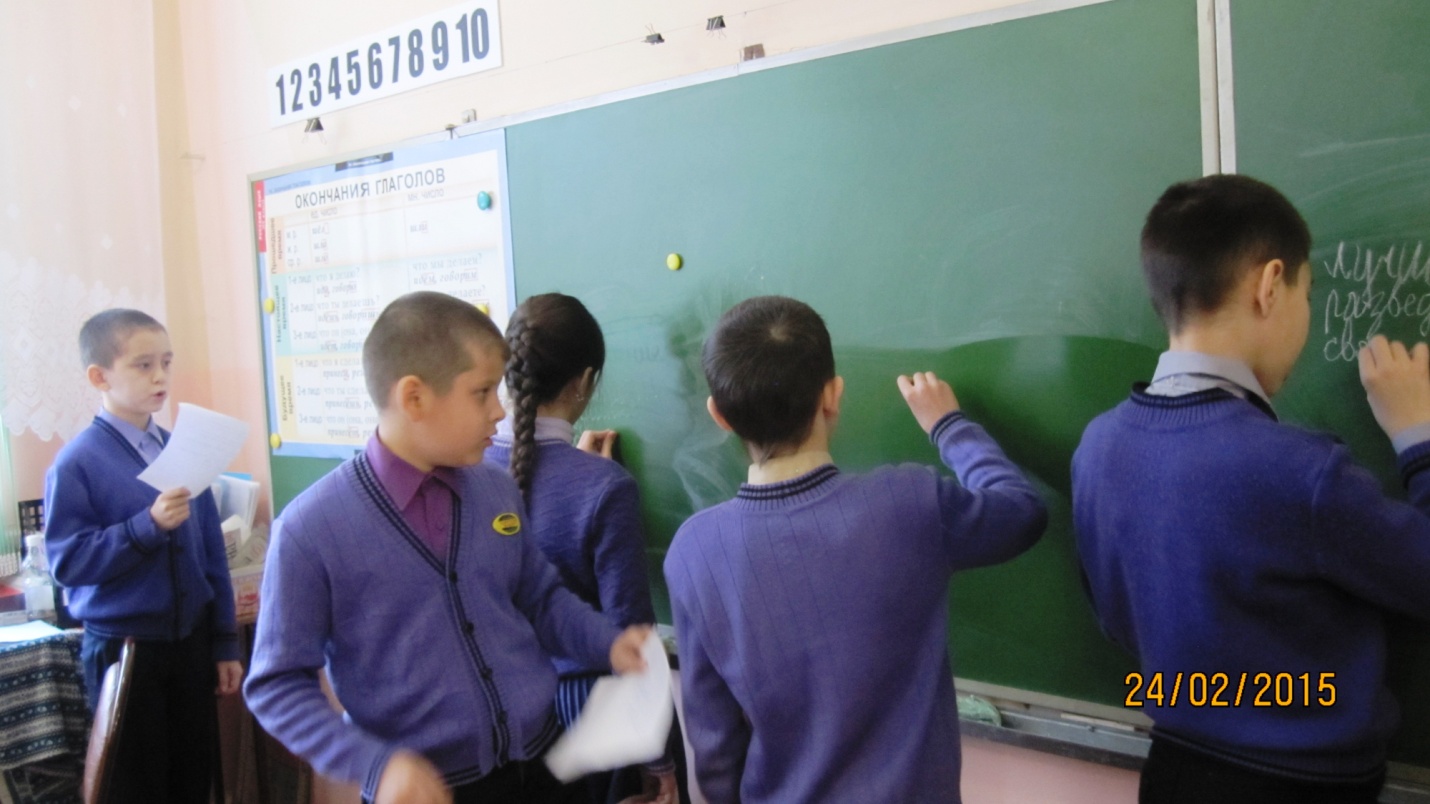           В тесноте да не в обиде! У доски всем места хватает! 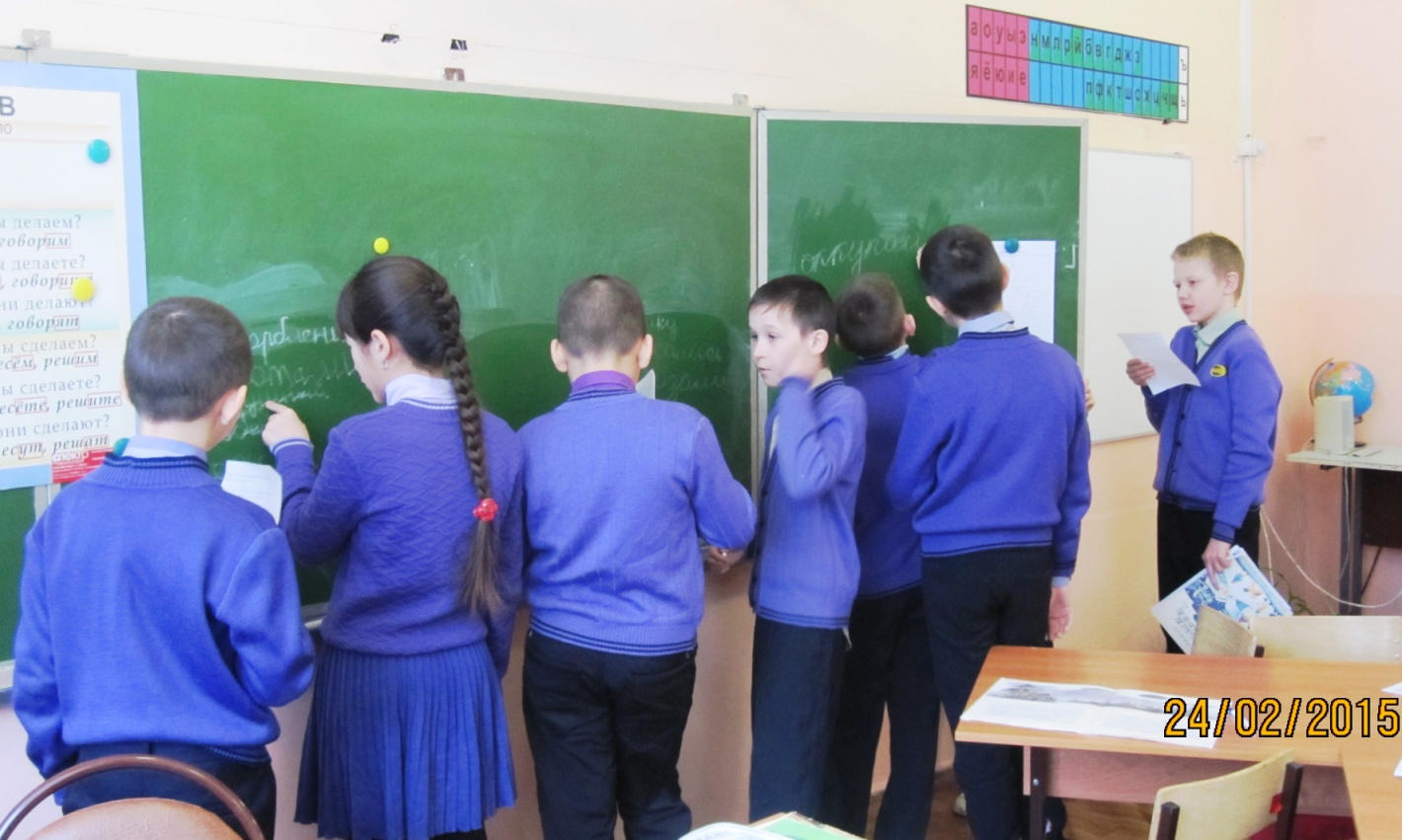 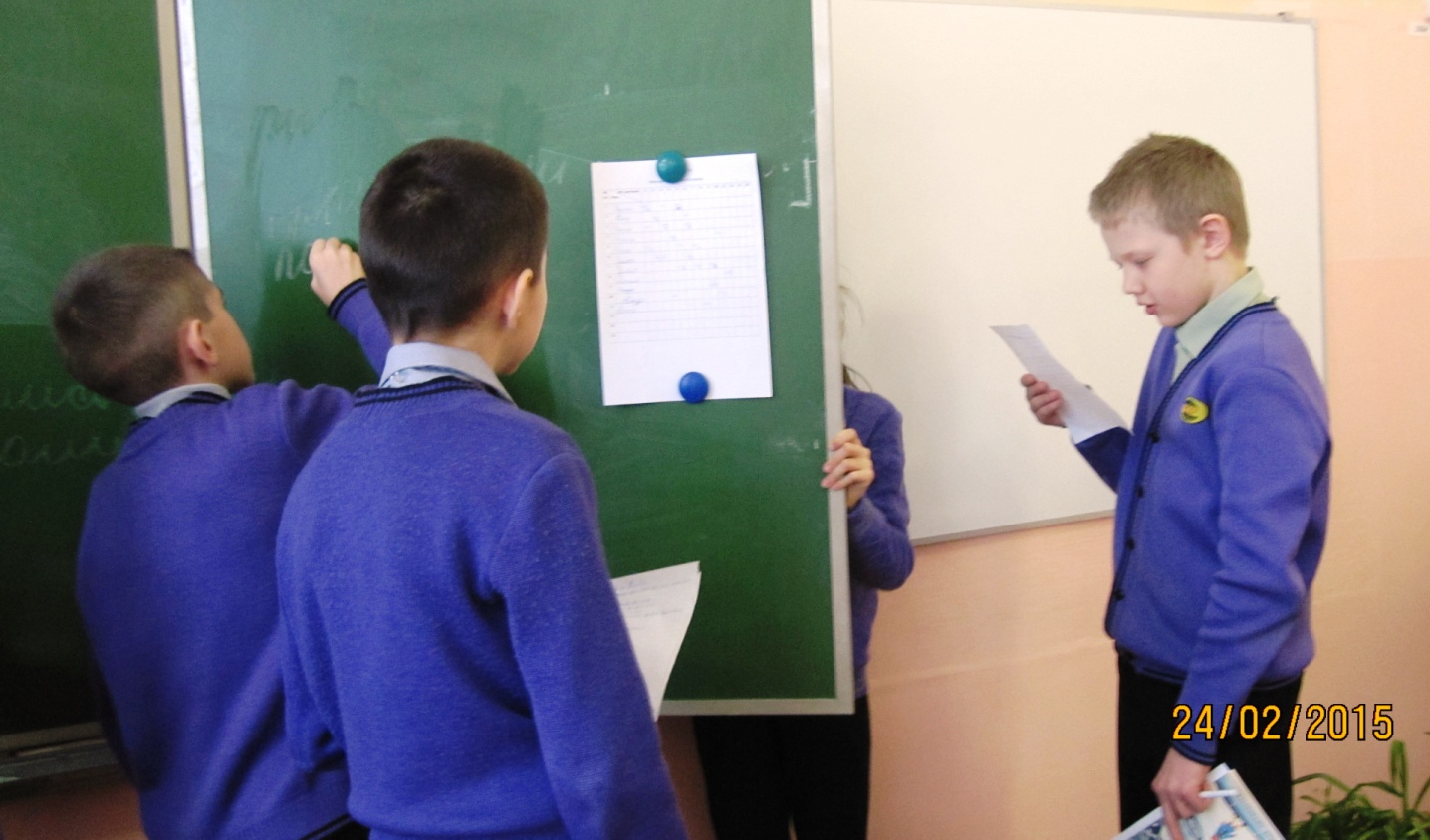         Написали под диктовку, проверили друг друга и оценили – как учителя! Если критерии оценок заранее обговорены, оценивать своего партнёра совсем не сложно!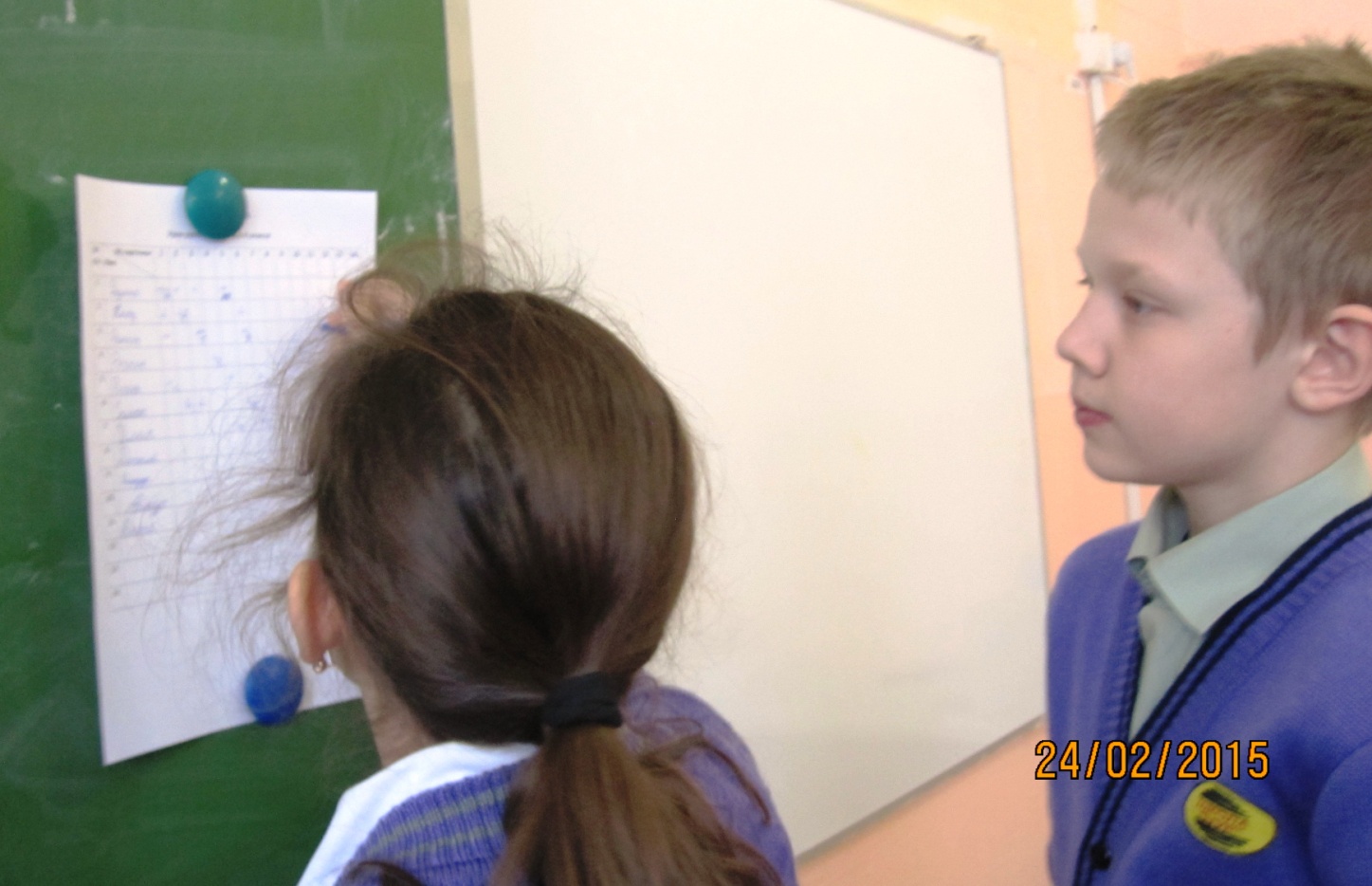 Очередь к Листку учёта. 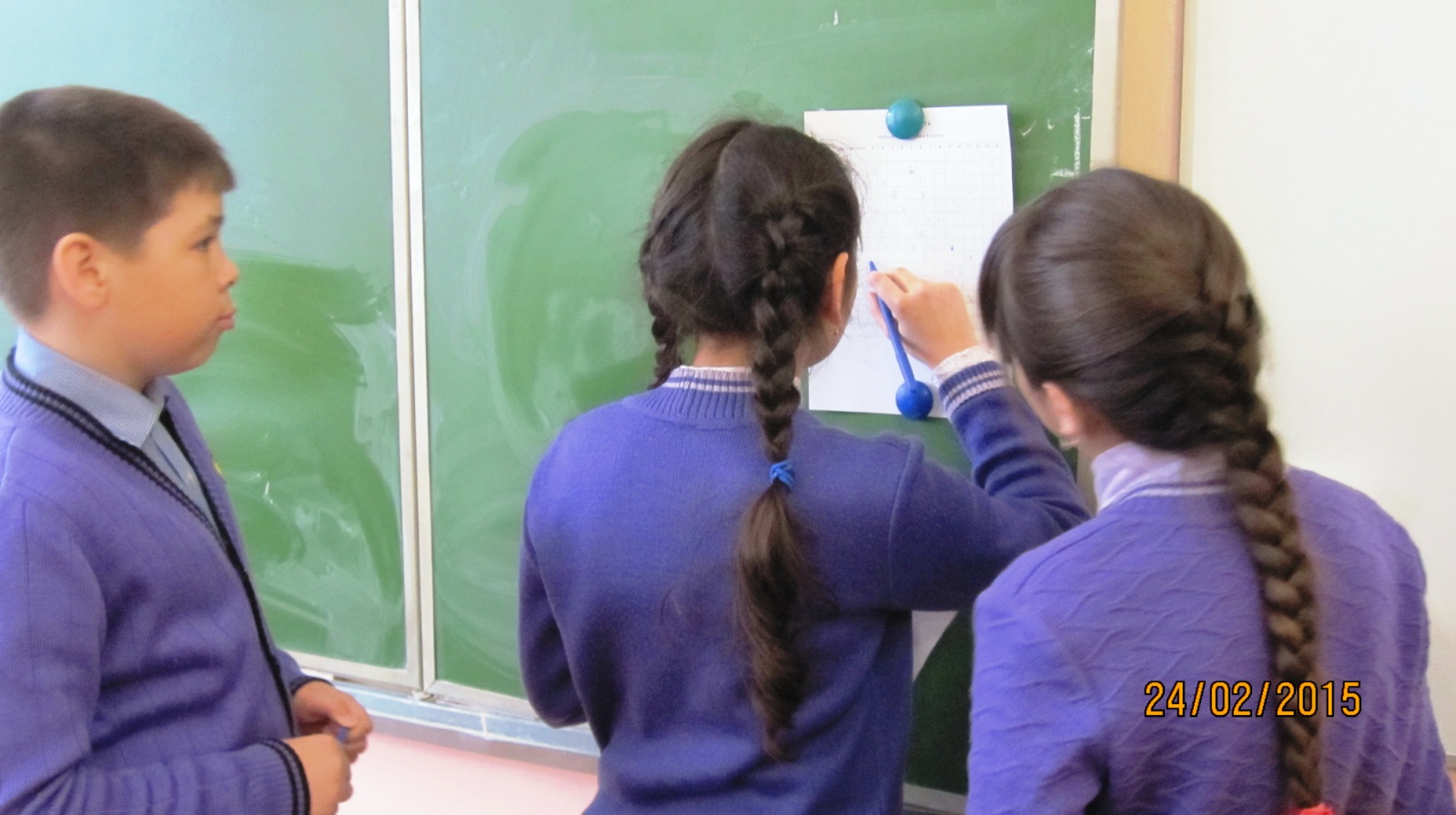 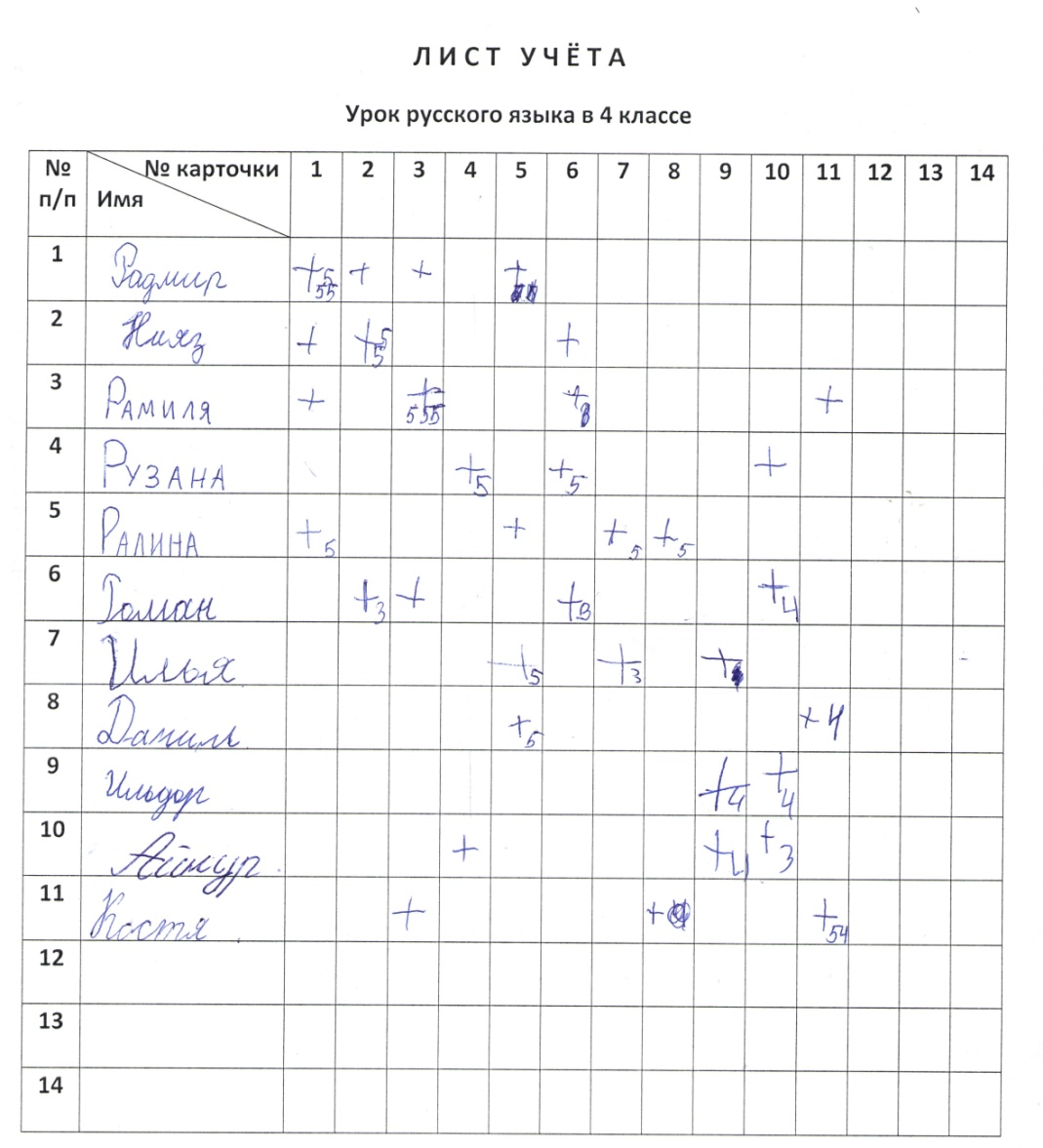 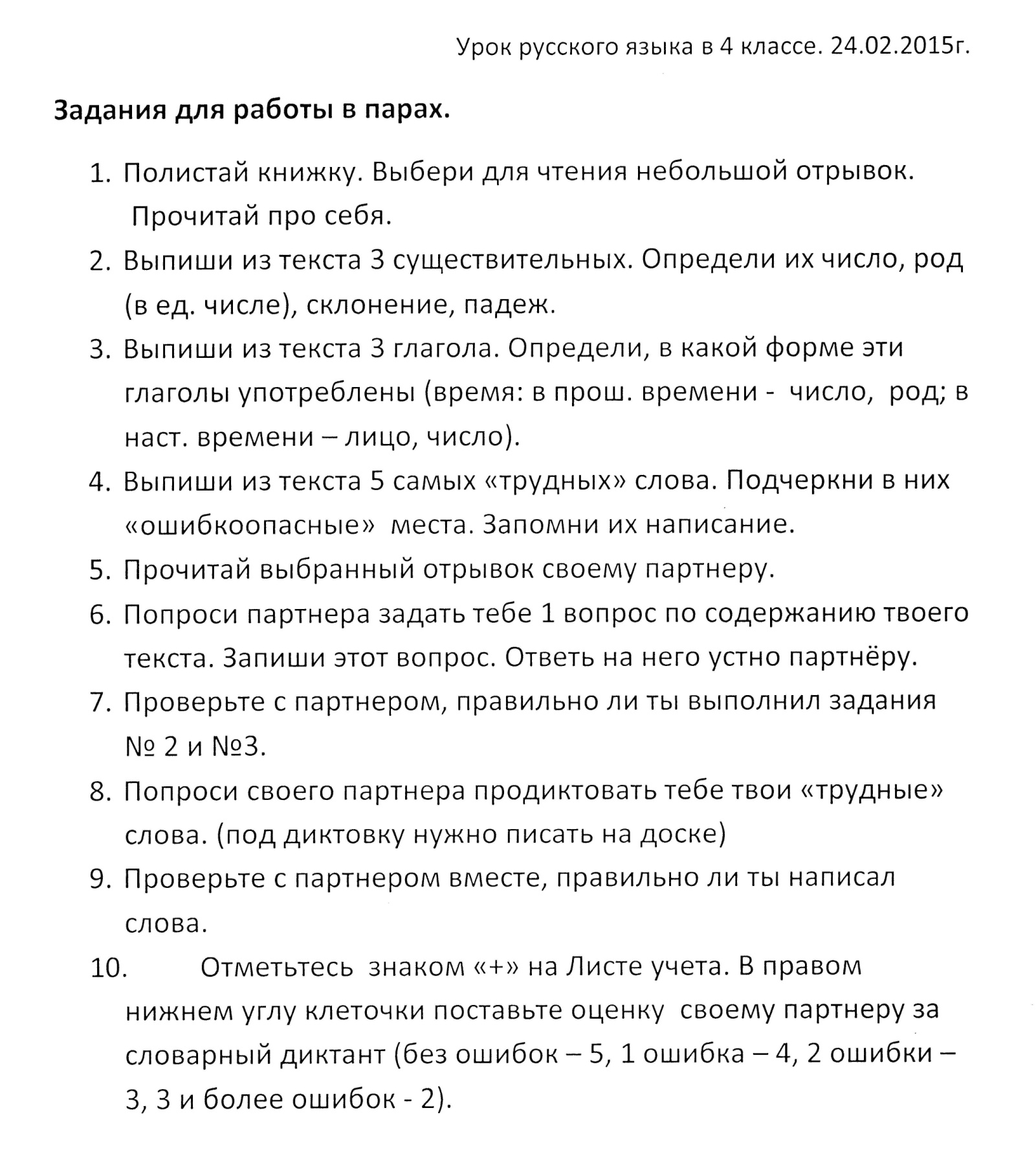 А вот и отзывы четвероклассников! 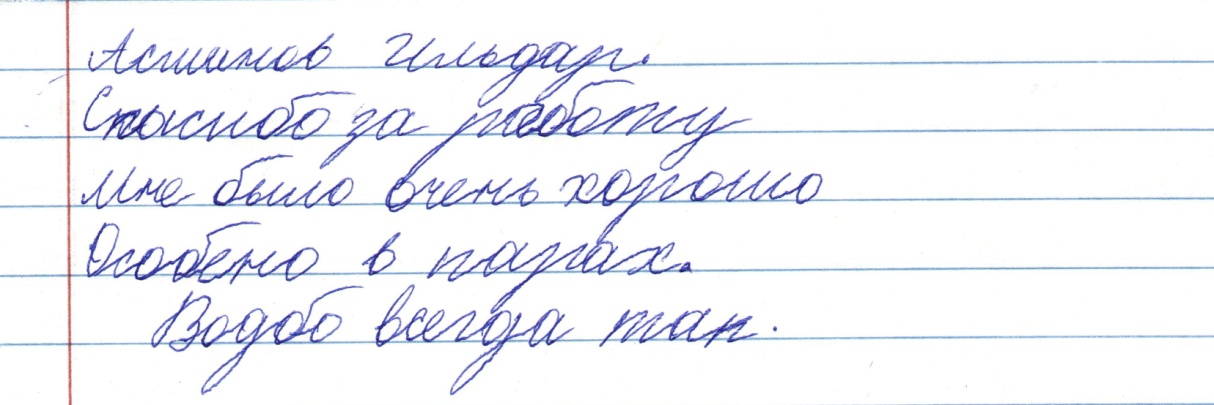 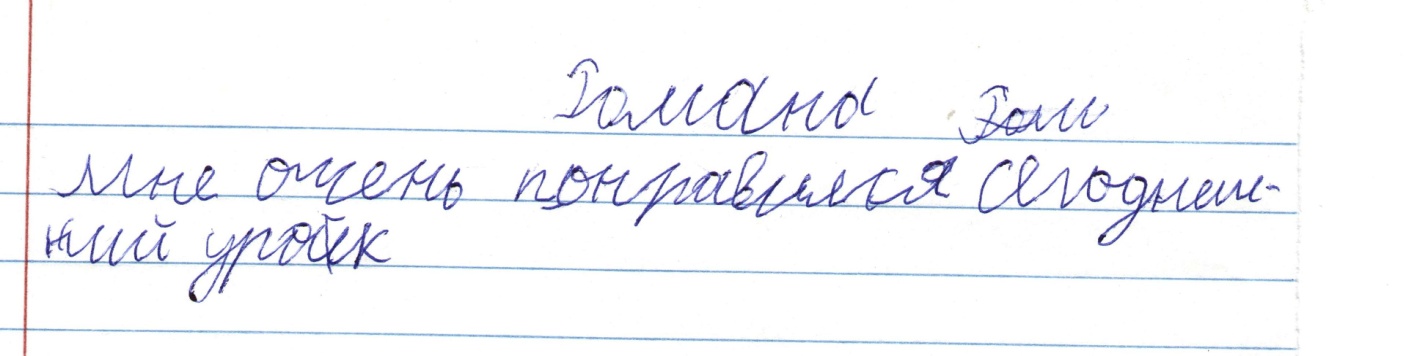 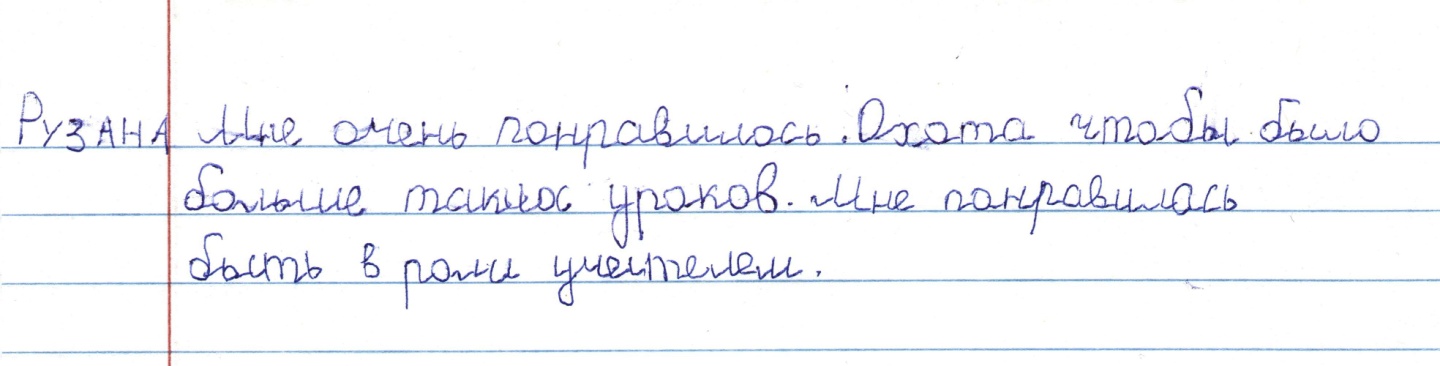 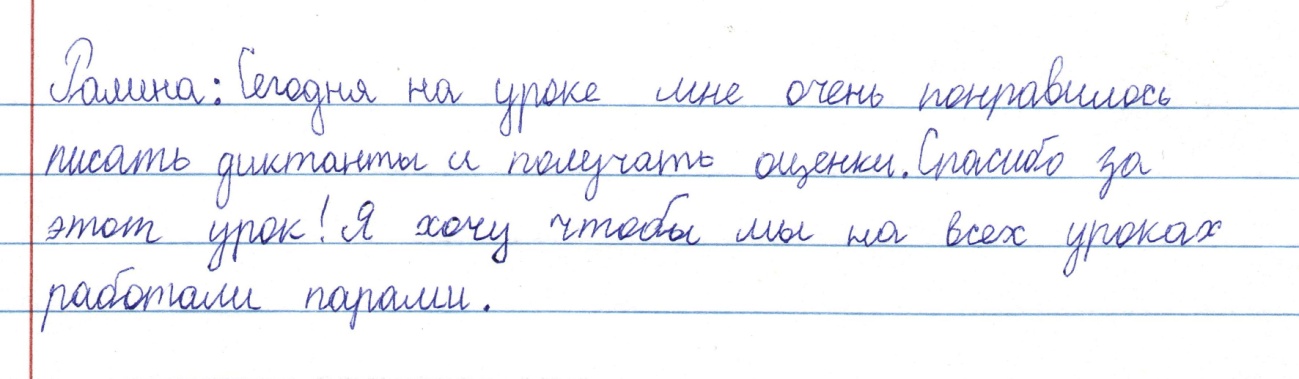 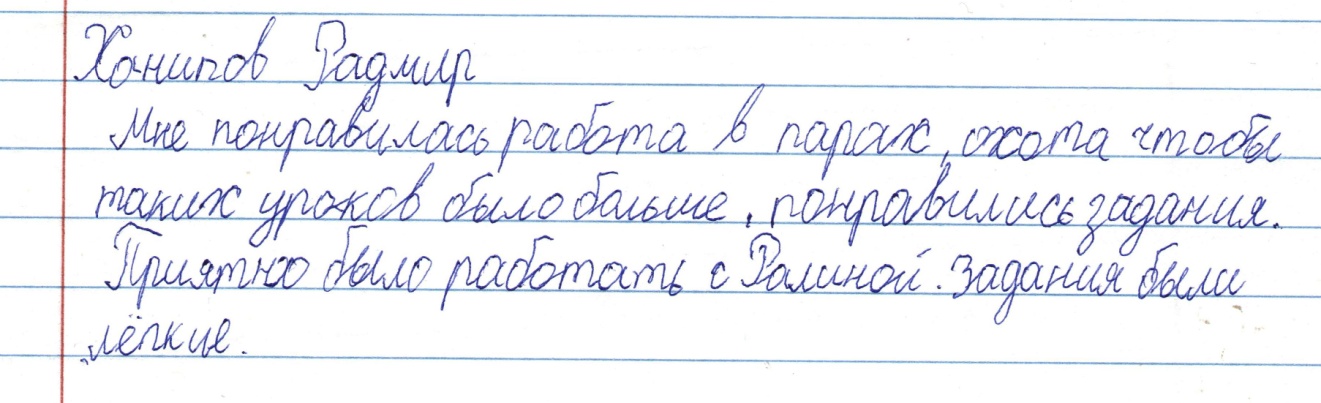 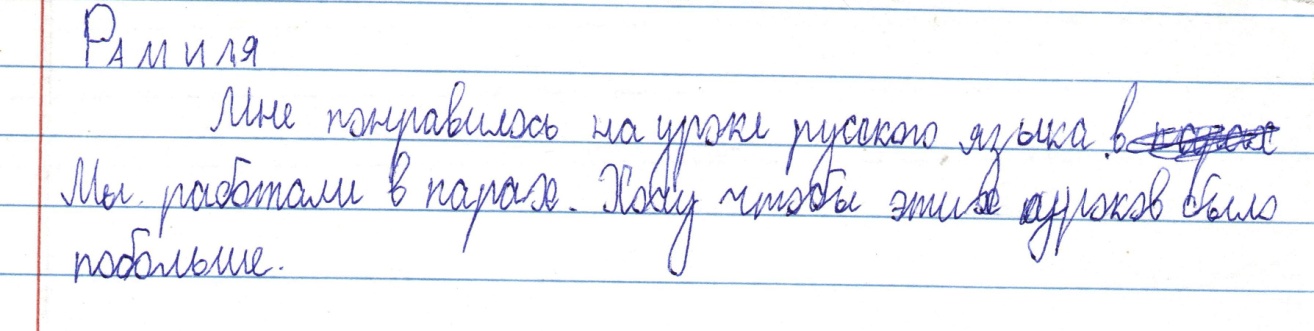 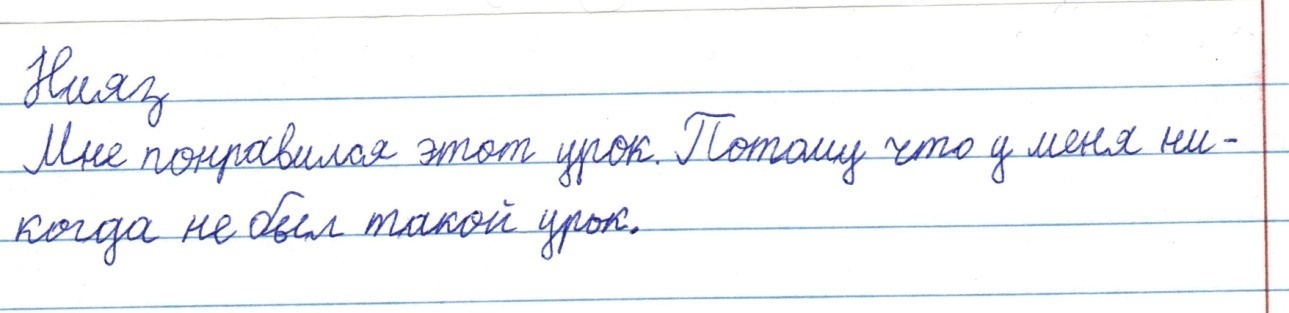 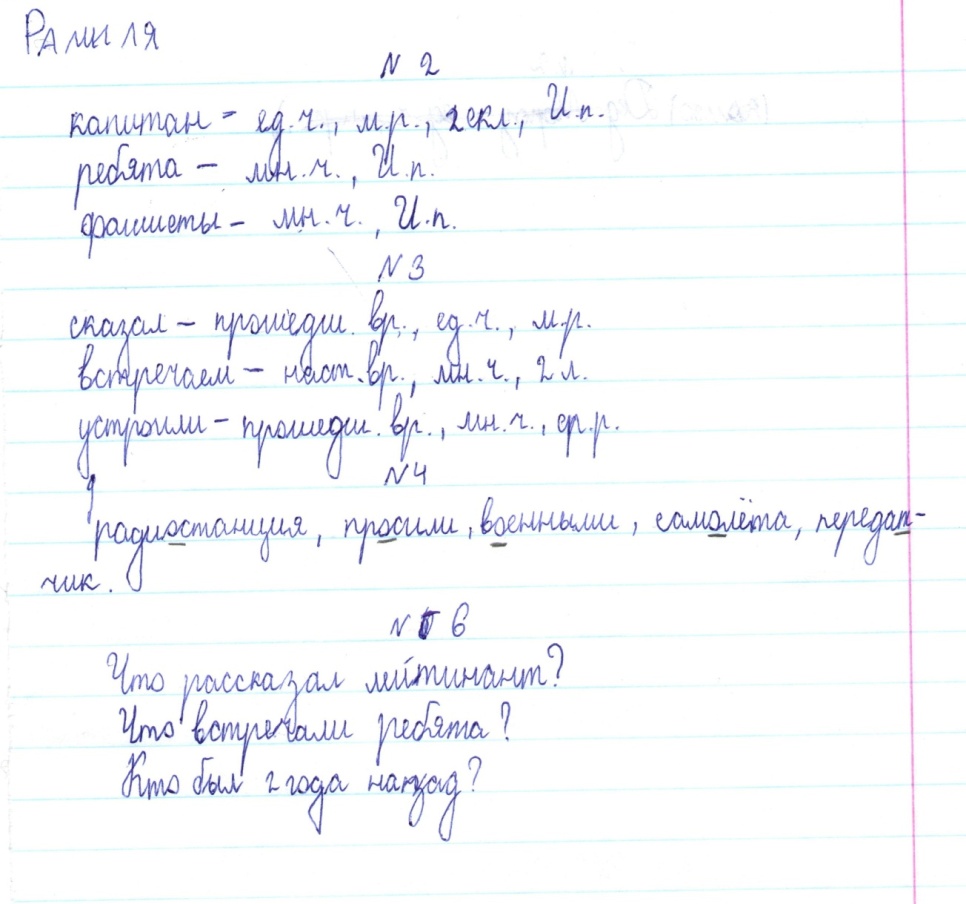 А это «рабочие листочки» партнёров.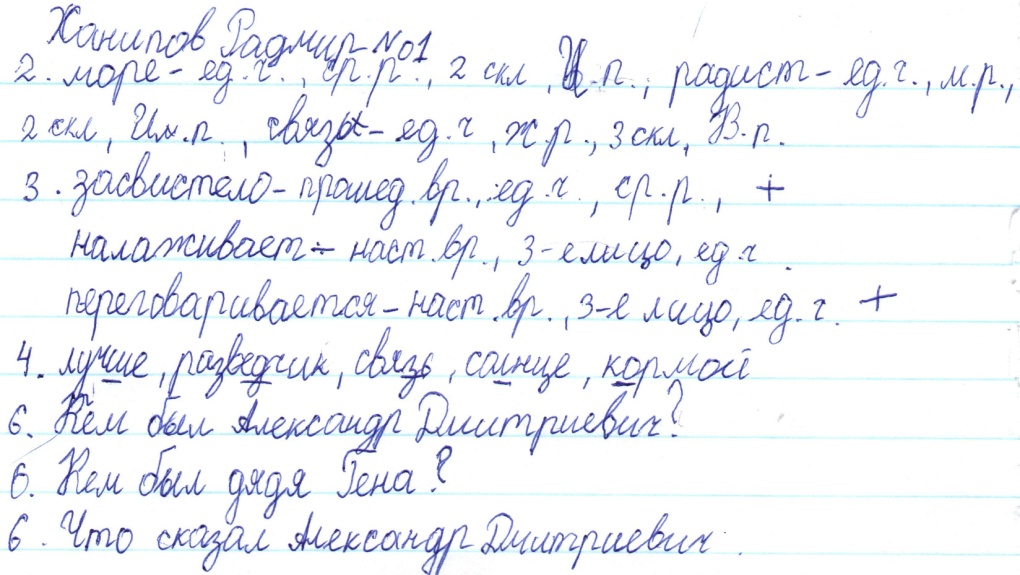 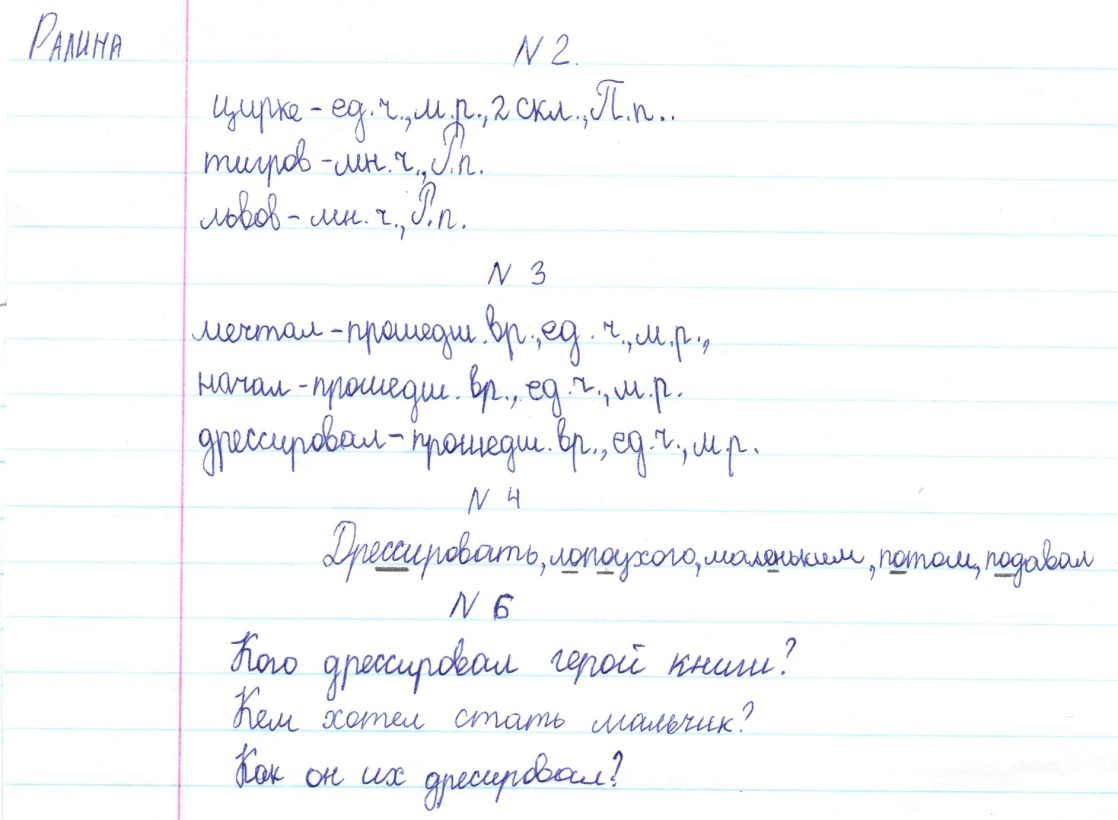 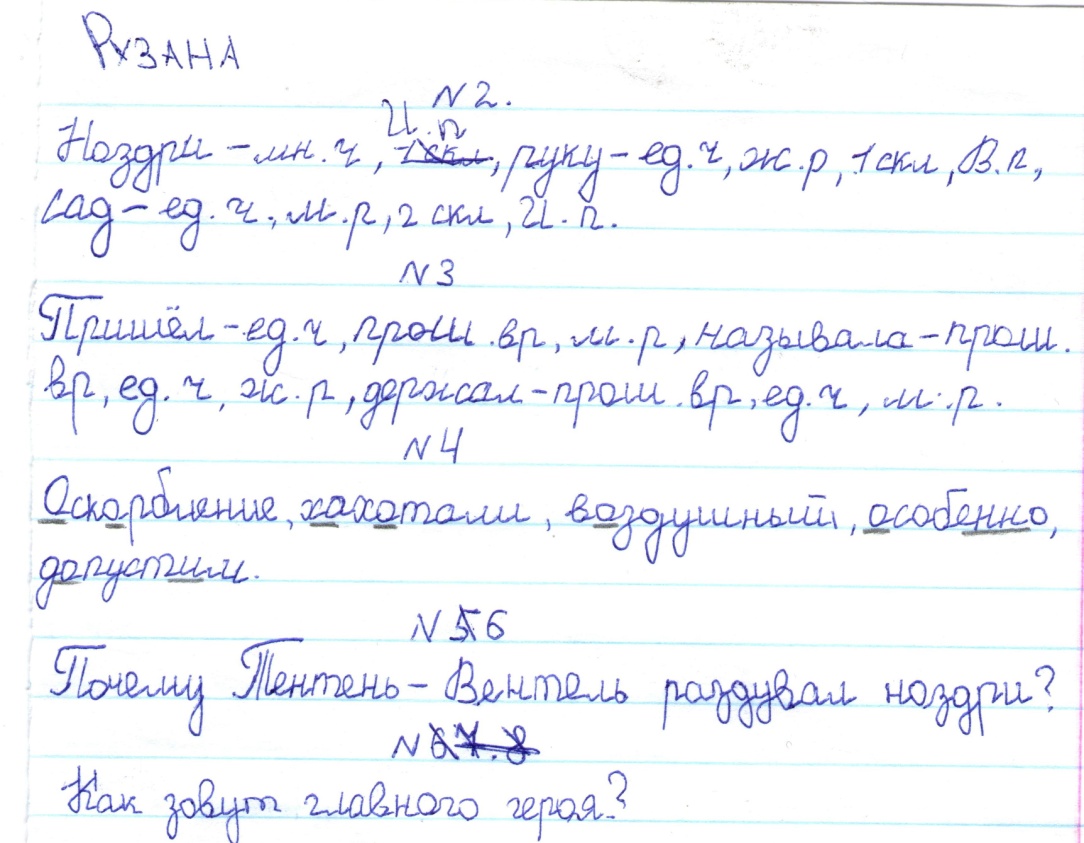 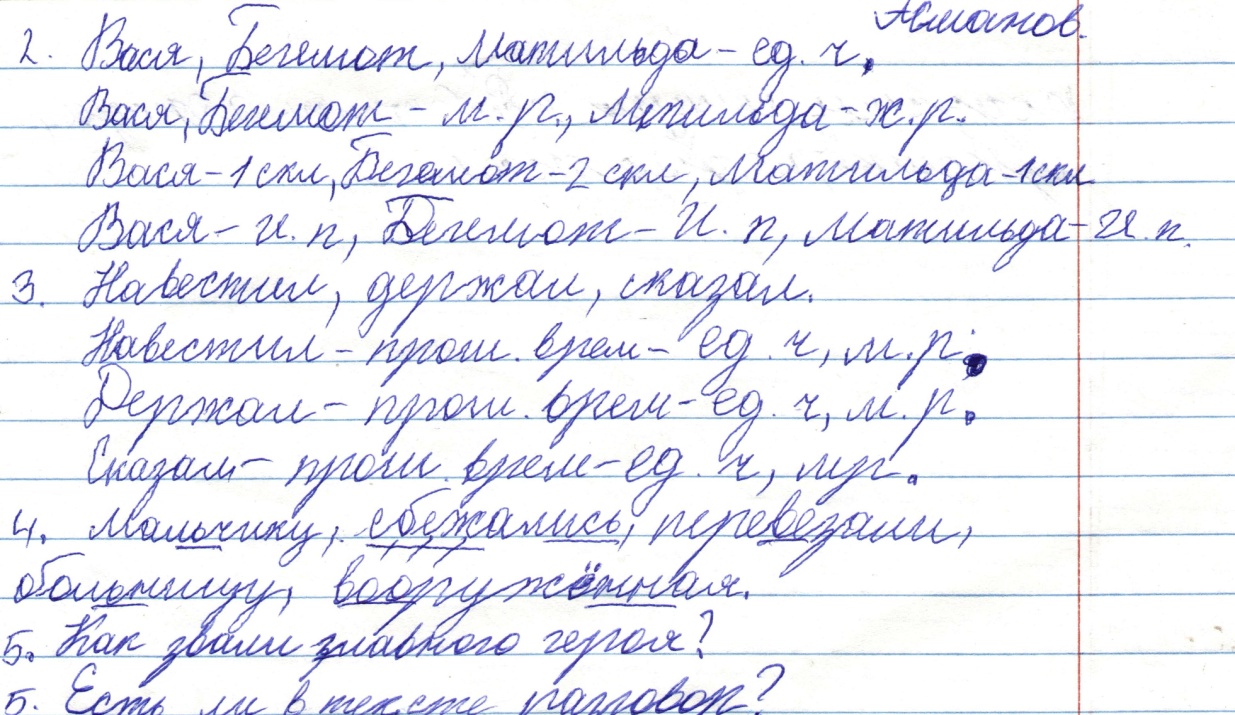 